1778-1818: FLORENCE − PLAYING-CARDS AT CASINO DEI NOBILIFranco Pratesi – 09.02.2014IntroductionThis study of the playing cards employed at the Casino dei Nobili di Firenze deals with an intermediate time period, 1778-1818, earlier than that discussed in the first note of this series (1), but later than that of the second one. (2) The present study is still based on registers, and especially folders with receipts of those years, kept again in the same section of the Florentine Archivio di Stato. (3) With this third contribution, the whole time has been studied since the inauguration of the Istituto dei Nobili in 1761, up to the closure of its Casino in 1859.The social contextThe time interval examined can be seen in its turn as composed by three subsequent periods: Tuscany was “regularly” ruled as a Grand Duchy by the Habsburg-Lorraine House in the first and third ones; it however variously dependent on Spain, Austria, and especially France, in the very extraordinary intermediate period. The consequences of the French revolution had serious repercussions in Florence, with Napoleon ultimately imposing his sister Elisa as Grand Duchess of Tuscany. Now, those stormy years are described in history books and reference works and it is not necessary to reproduce here a summary of their conclusions. It is only important to remind that the Casino dei Nobili was understandably on the front line of all the more or less serious clashes that occurred in Florence At the time, such otherwise steady items as portraits of rulers or their coats of arms hung on the walls became particularly ephemeral.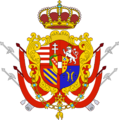 Figure 1. Coat of arms of the Grand Duchy of Tuscany −substituted by different ones in part of the time examined.(From Wikimedia Commons)The documents studiedThe selection of the books and folders to study has been relatively easy, because the records of interest are inserted in both the registers and the collections of receipts, which immediately follow those already studied. (2)The registers in question are No. 97, 98, and 99, which were compiled together, with the same entries differently organised; they are large (44x31cm) and thick ledgers, parchment-bound.In this case, the study of the receipts has been necessary more than before, because we can find suitable detail only in these folders. Actually, in the big registers we regularly find recorded both the intermediate cash advances and the final yearly settlements, with however only the money amount involved, without the corresponding quantity of card packs. The folders with receipts involved are the following.These folders are not identically organised. First of all, two of them appear as not belonging to the series and can be neglected for our aims: No. 115 only lists records of various incomes, especially of rent money; No. 118 has most receipts coming from the years 1860s, differently from its reference in the inventory, and again for rent money and other trades.The remaining six folders are clearly a continuous series of documents, collected in a similar way. However, there are appreciable differences in the procedure followed by the archivist. Let us examine them one after another. Item No. 112 if formed by two Filze with loose sheets, kept with a long string between two front and back cardboard plates, used as covers. The numbering of the sheets is continuous within each Filza, thus encompassing several years.Item No. 113 also has two of those Filze, and only the first has part of the documents pierced together in the middle of each paper sheet (thus fully conforming with the name of Filza); its second part is formed by loose sheets, collected above the pierced documents. The second Filza, on its turn, has all the documents inserted between the two usual plates, without piercing them any longer.For the remaining four folders, the system has been simplified: we just have yearly batches of receipts, numbered in order and beginning again from number one for each new year. Each of these yearly dossiers is inserted into a larger paper sheet used as cover, and fastened with a string.The receipts preserved deal with various matters, from repair works, to salaries to the staff, or expenses for lightning. We are only interested in a minimal part: the receipts for the trade of playing-cards. In most cases, we have only one final receipt at the end of the year, with all the individual sales of new cards listed, alongside of the individual purchases of second-hand cards sold back by the Casino. In some cases, there are intermediate receipts, in which one or more cash advances are recorded in the course of the given year, with no indication of any corresponding amount of playing-cards. These down payments, if any, are then inserted again in the final account of the year. The consequence is that as soon as we find in the folder the final receipt (be it the last of a short series or the only one) we get the whole view of the yearly trade, sales and purchases. The yearly purchases of playing cardsThe yearly amounts of playing-cards acquired for the Casino dei Nobili are listed in the table below. The keys are: BA for Basse, MI Minchiate, FR Alla francese, PI Picchetti, PC Piccole, TO Total. The left part of the table reports the amounts of packs purchased for the Casino, the part on the right the second-hand packs sold back to the cardmaker.It is evident that there were significant changes in the course of time; however, if one considers the big social and political changes that occurred in those years, even more remarkable changes could have been expected, apart from the missing data, when the Casino was kept closed.Let us first examine the total amount of playing-cards employed in each year. As for the maximum value, we had verified that it had reached an extraordinary value, near to 3000, before the law of 1773, which strongly limited the practice of card games in the whole of Tuscany. In the time interval considered here the total amount is greater than one thousand only in 1790 and 1791, when card playing had again reached a satisfactory level. Then the complex political events reduced this value remarkably.Probably, the lowest yearly values can be more unpredicted than the maximum values. Nothing of that kind, however, can be really surprising if we reflect that the whole activity of the Casino was interrupted during certain months and even years. The kinds of playing-cards used at the time were mainly the packs of 40-card Basse, with Minchiate following at a remarkable distance. As in similar records from other places and times, the ratio of the Minchiate packs purchased to the total number of packs can be assumed as a direct indication of their popularity. If we take an average value for the whole time period under study, the result is reasonable, slightly greater than 18%.The contribution from other kinds of playing-cards was minimal. Rather surprising, even the 52-card pack was employed in very small quantities. It was traded in two different versions: the more expensive Picchetti, or Picchetti nostrali, and the cheaper Alla francese. Both of them only correspond here to isolated occurrences.Near the end of the time interval considered, a few packs of Piccole cards are recorded. This was a cheaper option in comparison to Basse Grandi. It is possible that some of the Basse packs previously recorded belonged to the Piccole kind, instead of the Grandi, as reported in the table. In a very small number of cases, this might be suggested by a reduction in the unit price of the packs purchased.A surprising proportion of the new cards were then sold back to the cardmaker after having been used in the Casino – summing over all the years, more than 85% of the new packs were sold back after use. With the rare exception of a few Picchetti packs in the years 1791-93, only Basse and Minchiate were sold back as second-hand packs.PricesIn the receipts, we find the prices corresponding to all kinds of playing-cards, both for the new and the used packs. For the new packs we seldom find prices different from 13L. for a dozen Basse and 20L. for a dozen Minchiate. For instance, in the last years we find the price of Basse increased to 14L. for a dozen new packs, when some dozen packs are recorded at 9L. or 10L. evidently corresponding to Piccole. In some other cases we find Minchiate acquired at 21L. per dozen – this occurred in particular in 1806, when they were acquired from Moschini.The prices of the 52-card packs were remarkably different: a reasonable 15L. or 16L. for a dozen Picchetti packs to compare with a rather unexpected low price of 9L. for Alla francese cards. The latter packs had enjoyed a large popularity in the Casino in a few years before the severe law of 1773.The prices for the second-hand cards are typically found between 6L. to 7L.10s. for Minchiate and 5L.10s. to 6L.10s. for Basse, without any clear evidence of a systematic and long-lasting increase or decrease in those prices. As for the used-to-new proportion of prices, we see it oscillating between one third and one half, statistically nearer to the latter value.CardmakersInitially, the maker who supplied the playing-cards was Zanobi Rossi and Lorenzo Tanini signed as his assistant (or Ministro). In 1783 we find Lorenzo as cardmaker − he apparently had taken Zanobi’s place; then in 1796 to 1802 we find Giuseppe Tanini as successor, then Giuseppe’s heirs, with a certain Pietro Vannetti signing the corresponding receipts.In 1806, we see the appearance of cardmaker Luigi Moschini as a new supplier. For him, a different procedure was used for compiling and keeping the receipts of the card trade. They were real receipts, namely individual notes with information on the given purchase (date, kind and number of packs, their cost). At the end of the year, these receipts were collected together, the sum was calculated and the final account and receipt reported the corresponding money amount given to the member of the staff, who had personally purchased the cards in the course of that year. When the trade was resumed in 1815, the cardmakers involved changed again. First we see Giovan Battista Agostini, seemingly as the successor to the Tanini family. Then the main supplier became Giovanni Pistoj, the head of the factory located in Via della Condotta, with Giuseppe Berrettari also signing the receipts, as assistant or partner. Finally, in 1818, we find the last cardmaker mentioned as supplier, Gaetano del Pieve.On all these cardmakers we have some information from other studies; see for instance a previous note. (4)ConclusionQuantitative information has been reported and discussed on the employment of playing-cards in the Casino dei Nobili di Firenze in the years 1778-1818;  this time interval is intermediate between those already studied and together with them provides a complete view for the whole time in which the Casino was open to local and foreign visitors. In the middle part of this time interval great upsetting occurred in Florence, with the Florentine nobles unavoidably involved, due to their closeness to the court of the Grand Duke. For several years the card games in the Casino were even interrupted. This controversial situation is obviously reflected in the consumption of playing-cards. The documents examined here show less drastic changes than one could expect and the observed yearly variations have a rather continuous behaviour. The extraordinary amounts of playing-cards that were employed before the law of 1773 were never reached again, but full years without card purchases were rather few.Notes1. www.naibi.net 304. 1819-1859: Florence − Playing-Cards at Casino dei Nobili. 2. www.naibi.net 306. 1761-1778: Florence − Playing-Cards at Casino dei Nobili. 3. ASFI, Istituto dei Nobili di Firenze. 4. www.naibi.net 218. 1815-61: The Production of Playing Cards in Tuscany. http://trionfi.com/evx-tuscany-playing-card-production-1815-1861 Appendix – Records of the individual purchasesNo receipt has been found in the folder No. 117 for the years 1809 to 1814 included.No.TitleLabelYears97Entrata, Uscita e Quaderno di cassaC1778-96, continued to the whole 181398Creditori e DebitoriC1778-96, continued to the whole 181399Giornale di entrate e usciteC1778-96, continued to the whole 1813No.Years1121778-881131789-951141796-18021161803-071171808-151191816-211151798-18341181814-16YearNEW PACKSNEW PACKSNEW PACKSNEW PACKSNEW PACKSUSED PACKSUSED PACKSUSED PACKSUSED PACKSUSED PACKSBAMIFRPITOBAMIFRPITO17784802400072047224900721177943218600618-----178022810800336-----178160540011446530099178260480010824390063178396240012093360012917841027000172774400121178560480010852580011017861807804262211840029517872886000348277620033917883486000408314560037017892641230279277620033917901056156201214105514800120317911044782861156852782809581792636966674467486407641793540102006426241014072917946729006768561103006641795576666064858145006261796420660048644873005211797336660040236549004141798660108007686211060072717994085400462223360025918001083601415815842002001801----------18021321260150150170016718031083606150113310014418041684804220151470019818053841022245124208800508180612660078-----1807361203482-----180817826002042022600228YearNEW PACKSNEW PACKSNEW PACKSNEW PACKSNEW PACKSNEW PACKSUSED PACKSUSED PACKSUSED PACKSUSED PACKSUSED PACKSBAMIFRPIPCTOBAMIFRPITO18152587006033424258003001816288102003042026244003061817104540661700000818181260001800000mmddBAMIFRPI1778 – 112A RIC No. 541778 – 112A RIC No. 541778 – 112A RIC No. 541778 – 112A RIC No. 541778 – 112A RIC No. 5401080120120361802054800211366021748602253660228360030401203072460313366032436180417012051206152206060601807010240804361208203624090924241120241212142412USED4722491779 – 112A  RIC No. 1021779 – 112A  RIC No. 1021779 – 112A  RIC No. 1021779 – 112A  RIC No. 1021779 – 112A  RIC No. 1020116362401302460204361202062460209246021124602154800222480031636003200603290604100605250240707024071048008180120904060906012102124121113361212282461780 – 112A RIC No. 1351780 – 112A RIC No. 1351780 – 112A RIC No. 1351780 – 112A RIC No. 1351780 – 112A RIC No. 13501080601223618020424240205240022224120415241205167200603012061701211092461223061781 – 112A RIC No. 1821781 – 112A RIC No. 1821781 – 112A RIC No. 1821781 – 112A RIC No. 1821781 – 112A RIC No. 18202100604112412071012120817121212011212USED46531782 – 112A RIC No. 2171782 – 112A RIC No. 2171782 – 112A RIC No. 2171782 – 112A RIC No. 2171782 – 112A RIC No. 21702221212062124120808121210011212USED24391783 – 112A RIC No. 2641783 – 112A RIC No. 2641783 – 112A RIC No. 2641783 – 112A RIC No. 2641783 – 112A RIC No. 264022324120304120030836120405240USED93361784 – 112A RIC No. 2951784 – 112A RIC No. 2951784 – 112A RIC No. 2951784 – 112A RIC No. 2951784 – 112A RIC No. 2950120610021624602212412050124120702121211201218USED77441785 – 112B RIC No. 331785 – 112B RIC No. 331785 – 112B RIC No. 331785 – 112B RIC No. 331785 – 112B RIC No. 3302072460315012050401207123612112206USED52581786 – 112B RIC No. 891786 – 112B RIC No. 891786 – 112B RIC No. 891786 – 112B RIC No. 891786 – 112B RIC No. 890128018022124124022836603282400430121206302400831361209302412120106USED211841787 – 112B RIC No. 1411787 – 112B RIC No. 1411787 – 112B RIC No. 1411787 – 112B RIC No. 1411787 – 112B RIC No. 1410131603002289660331120053136607022412093012611053601122120USED277621788 – 112B RIC No. 1951788 – 112B RIC No. 1951788 – 112B RIC No. 1951788 – 112B RIC No. 1951788 – 112B RIC No. 1950107120011736601242400129360013024002073660227120030324604021260412060503120052012006021260703060727120082712009251201030126111412612031201231246USED314561789 – 113A RIC No. 441789 – 113A RIC No. 441789 – 113A RIC No. 441789 – 113A RIC No. 441789 – 113A RIC No. 44032012605081205241205311206201207101207221208111208221230903240917120921120928121031121114121201241207241218246USED277621790 – 113A RIC No. 601790 – 113A RIC No. 601790 – 113A RIC No. 601790 – 113A RIC No. 601790 – 113A RIC No. 6001143660203481202063602126002207260301600310606032684USED418221790 – 113A RIC No. 991790 – 113A RIC No. 991790 – 113A RIC No. 991790 – 113A RIC No. 991790 – 113A RIC No. 991231(0416-1231)6001262USED6371261791 – 113A RIC No. 1461791 – 113A RIC No. 1461791 – 113A RIC No. 1461791 – 113A RIC No. 1461791 – 113A RIC No. 1460117486000130486000212108660030115660003101200600315480000318360000329486120050536120607224800008293612000927241200102124640110524000112648000121796000123196600USED85278281792 – 113A RIC No. 2091792 – 113A RIC No. 2091792 – 113A RIC No. 2091792 – 113A RIC No. 2091792 – 113A RIC No. 2090126481200020124000021872000022536000030336000031348600031360000040336600040736600051248600062824600072124600082824180010062418001115240001206240001231481266USED6748641793 – 113B RIC No. 2601793 – 113B RIC No. 2601793 – 113B RIC No. 2601793 – 113B RIC No. 2601793 – 113B RIC No. 2600123840013048002054800209600021836002253600312240031624603302400419366052212120612012071312120827012101536181219241212313612USED62410141794 – 113B RIC No. 3171794 – 113B RIC No. 3171794 – 113B RIC No. 3171794 – 113B RIC No. 3171794 – 113B RIC No. 3170117480601304860205360021036120219360022136002254800301366031124003172400404480050324006030120627012071236607302400812246082324609102461014240110624612274812USED5611031795 - 113b RIC No. 3631795 - 113b RIC No. 3631795 - 113b RIC No. 3631795 - 113b RIC No. 3631795 - 113b RIC No. 36301142412012624120204240021372002207200303601204064860512246061636007114800819366609161261010240102612612162401222360USED581451796 - 114 RIC No. 411796 - 114 RIC No. 411796 - 114 RIC No. 411796 - 114 RIC No. 411796 - 114 RIC No. 4101293612013024602138400305240041336605073660706366081648609052400925126100612610251261219366USED448731797 - 114 RIC No. 411797 - 114 RIC No. 411797 - 114 RIC No. 411797 - 114 RIC No. 411797 - 114 RIC No. 410124600020748602xx10860303600031024604011260708012112024181212012USED365491798 - 114 RIC No. 261798 - 114 RIC No. 261798 - 114 RIC No. 261798 - 114 RIC No. 261798 - 114 RIC No. 260123360020184602179612022060003074860317361204103660525241807123612080136009276001013241211261212121536121231360USED6211061799 - 114 RIC No. 261799 - 114 RIC No. 261799 - 114 RIC No. 261799 - 114 RIC No. 261799 - 114 RIC No. 26012348120130486020948602157260227240USED156341799 - 114 RIC No. 641799 - 114 RIC No. 641799 - 114 RIC No. 641799 - 114 RIC No. 641799 - 114 RIC No. 640925601811306001218486USED6721800 - 114 RIC No. 421800 - 114 RIC No. 421800 - 114 RIC No. 421800 - 114 RIC No. 421800 - 114 RIC No. 4201192400409246071124607301260928246610110128USED158421801 - 114 RIC No. ??1801 - 114 RIC No. ??1801 - 114 RIC No. ??1801 - 114 RIC No. ??1801 - 114 RIC No. ????????????1802 - 114 RIC No. 151802 - 114 RIC No. 151802 - 114 RIC No. 151802 - 114 RIC No. 151802 - 114 RIC No. 150211841260226240005111200USED14181802 - 114 RIC No. 421802 - 114 RIC No. 421802 - 114 RIC No. 421802 - 114 RIC No. 421802 - 114 RIC No. 421009120120USED991803 - 116 RIC No. 53 1803 - 116 RIC No. 53 1803 - 116 RIC No. 53 1803 - 116 RIC No. 53 1803 - 116 RIC No. 53 0118241260122120020512002122400218120030312120608126122006USED113311804 - 116 RIC No. 56 1804 - 116 RIC No. 56 1804 - 116 RIC No. 56 1804 - 116 RIC No. 56 1804 - 116 RIC No. 56 1231168484USED151471805 - 116 RIC No. 56 1805 - 116 RIC No. 56 1805 - 116 RIC No. 56 1805 - 116 RIC No. 56 1805 - 116 RIC No. 56 1231384102224USED420881806 - 116 RIC No. 50 1806 - 116 RIC No. 50 1806 - 116 RIC No. 50 1806 - 116 RIC No. 50 1806 - 116 RIC No. 50 082101810011212103001811290181807 - 116 RIC No. 36 1807 - 116 RIC No. 36 1807 - 116 RIC No. 36 1807 - 116 RIC No. 36 1807 - 116 RIC No. 36 092612120341006140001808 - 117 RIC No. 91808 - 117 RIC No. 91808 - 117 RIC No. 91808 - 117 RIC No. 91808 - 117 RIC No. 9041317826USED202261815 - 117 RIC No. 371815 - 117 RIC No. 371815 - 117 RIC No. 371815 - 117 RIC No. 371815 - 117 RIC No. 3701013614601082440201361802082400217484022736603143600320120USED230361815 - 117 RIC No. 781815 - 117 RIC No. 781815 - 117 RIC No. 781815 - 117 RIC No. 781815 - 117 RIC No. 7805300121002012122760USED1222BAMIFRPIPC1816- 119 RIC No. 121816- 119 RIC No. 121816- 119 RIC No. 121816- 119 RIC No. 121816- 119 RIC No. 121816- 119 RIC No. 12030715624USED142101816- 119 RIC No. 251816- 119 RIC No. 251816- 119 RIC No. 251816- 119 RIC No. 251816- 119 RIC No. 251816- 119 RIC No. 25061012024USED118261816- 119 RIC No. 421816- 119 RIC No. 421816- 119 RIC No. 421816- 119 RIC No. 421816- 119 RIC No. 421816- 119 RIC No. 420808030USED281816- 119 RIC No. 461816- 119 RIC No. 461816- 119 RIC No. 461816- 119 RIC No. 461816- 119 RIC No. 461816- 119 RIC No. 46101612121816- 119 RIC No. 761816- 119 RIC No. 761816- 119 RIC No. 761816- 119 RIC No. 761816- 119 RIC No. 761816- 119 RIC No. 7610316121812076001817 - 119 RIC No. 91817 - 119 RIC No. 91817 - 119 RIC No. 91817 - 119 RIC No. 91817 - 119 RIC No. 91817 - 119 RIC No. 90104661817 - 119 RIC No. 301817 - 119 RIC No. 301817 - 119 RIC No. 301817 - 119 RIC No. 301817 - 119 RIC No. 301817 - 119 RIC No. 3002052412602151261817 - 119 RIC No. 371817 - 119 RIC No. 371817 - 119 RIC No. 371817 - 119 RIC No. 371817 - 119 RIC No. 371817 - 119 RIC No. 37030124120312206USED81817 - 119 RIC No. 601817 - 119 RIC No. 601817 - 119 RIC No. 601817 - 119 RIC No. 601817 - 119 RIC No. 601817 - 119 RIC No. 600819061817 - 119 RIC No. 761817 - 119 RIC No. 761817 - 119 RIC No. 761817 - 119 RIC No. 761817 - 119 RIC No. 761817 - 119 RIC No. 76111918121818 - 119 RIC No. 331818 - 119 RIC No. 331818 - 119 RIC No. 331818 - 119 RIC No. 331818 - 119 RIC No. 33060106070760090460